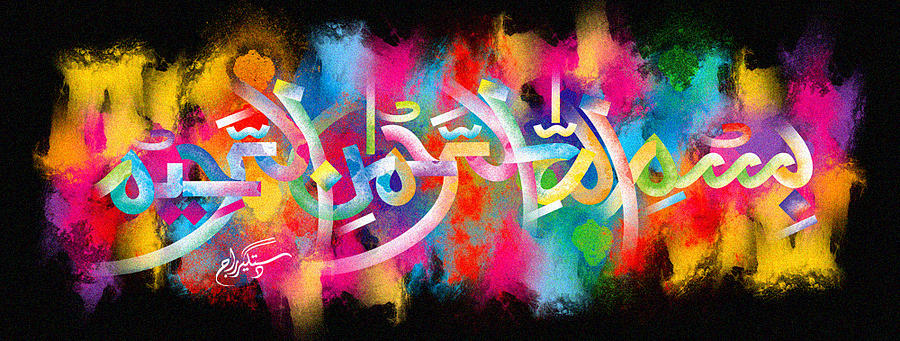 The Name of Muhammad  on a Satsuma	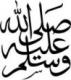 The Exclusive Islamic Miracle Photographs of Dr Umar Elahi AzamWednesday 4th November 2015Manchester, UKIntroductionThere was a large marking of the name of Muhammad  on the external surface of this Satsuma. 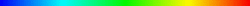 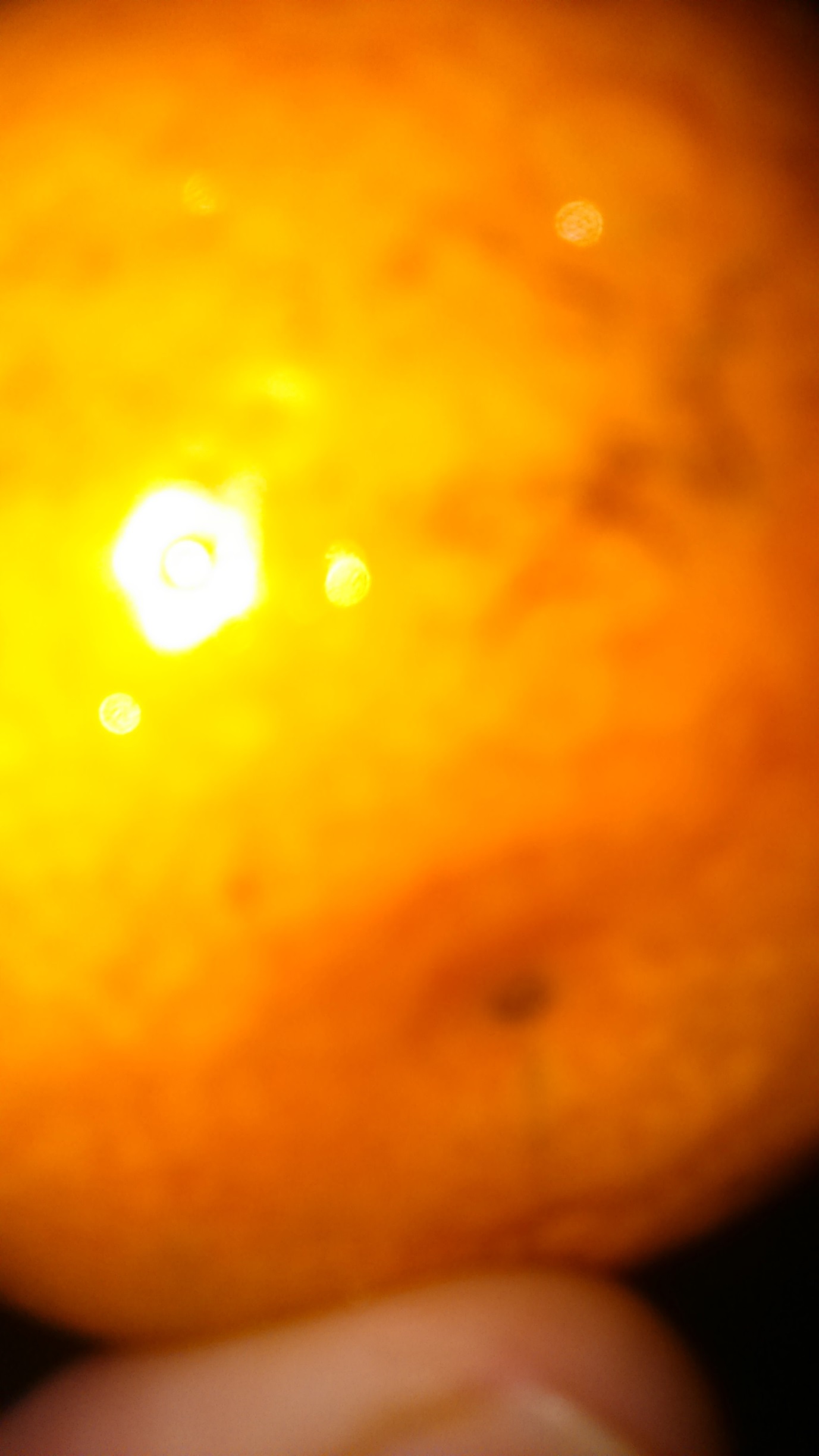 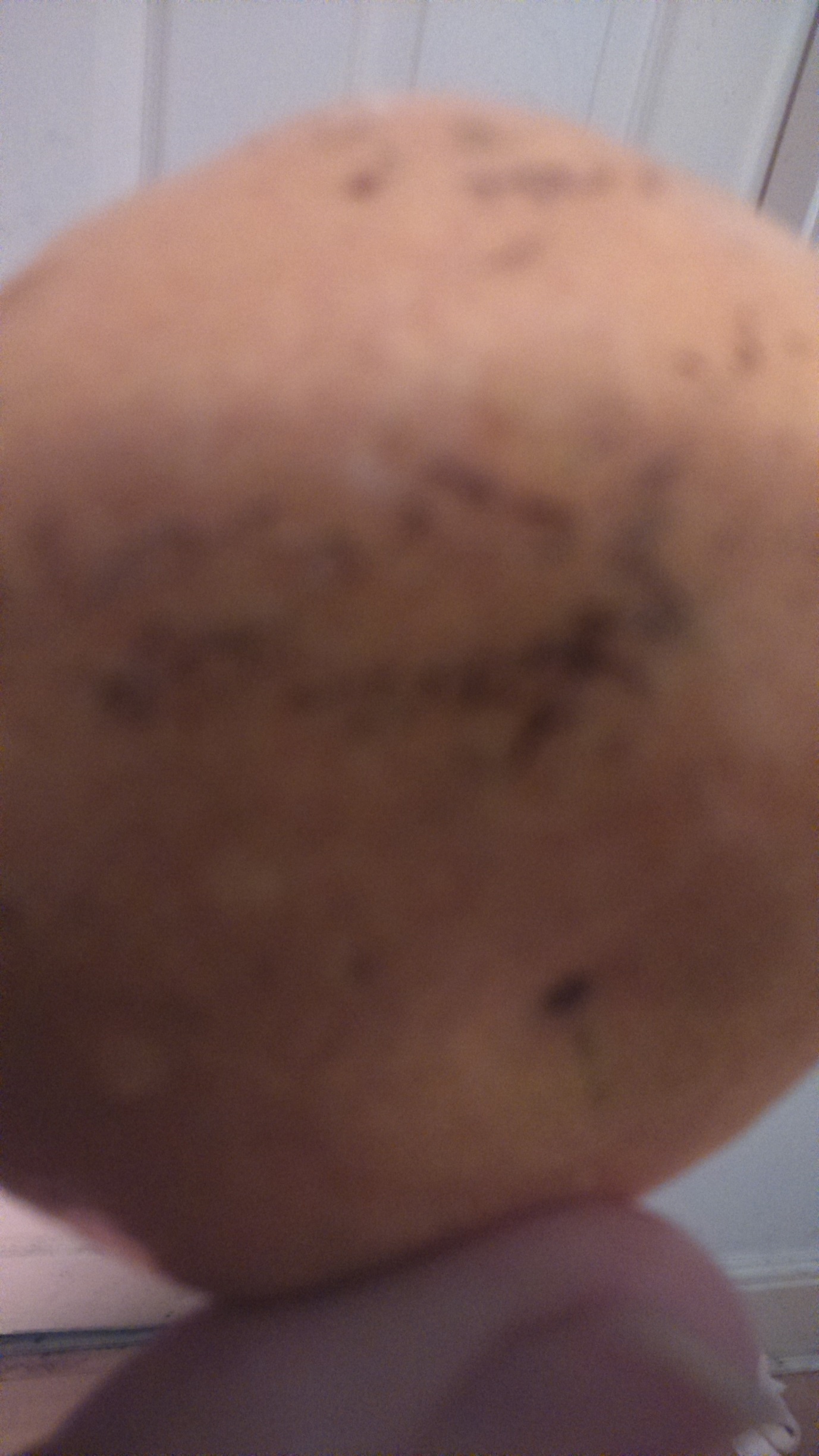 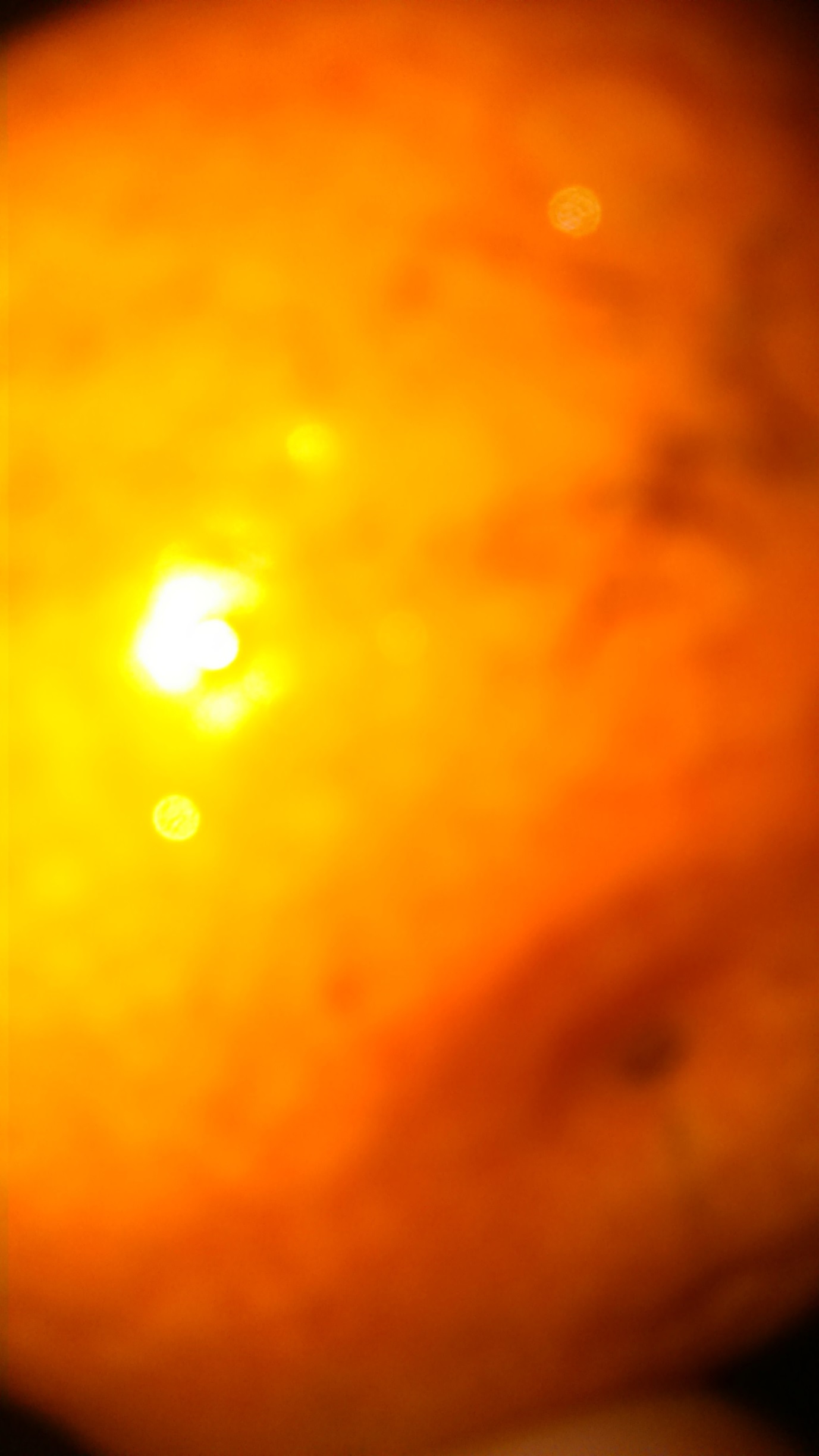 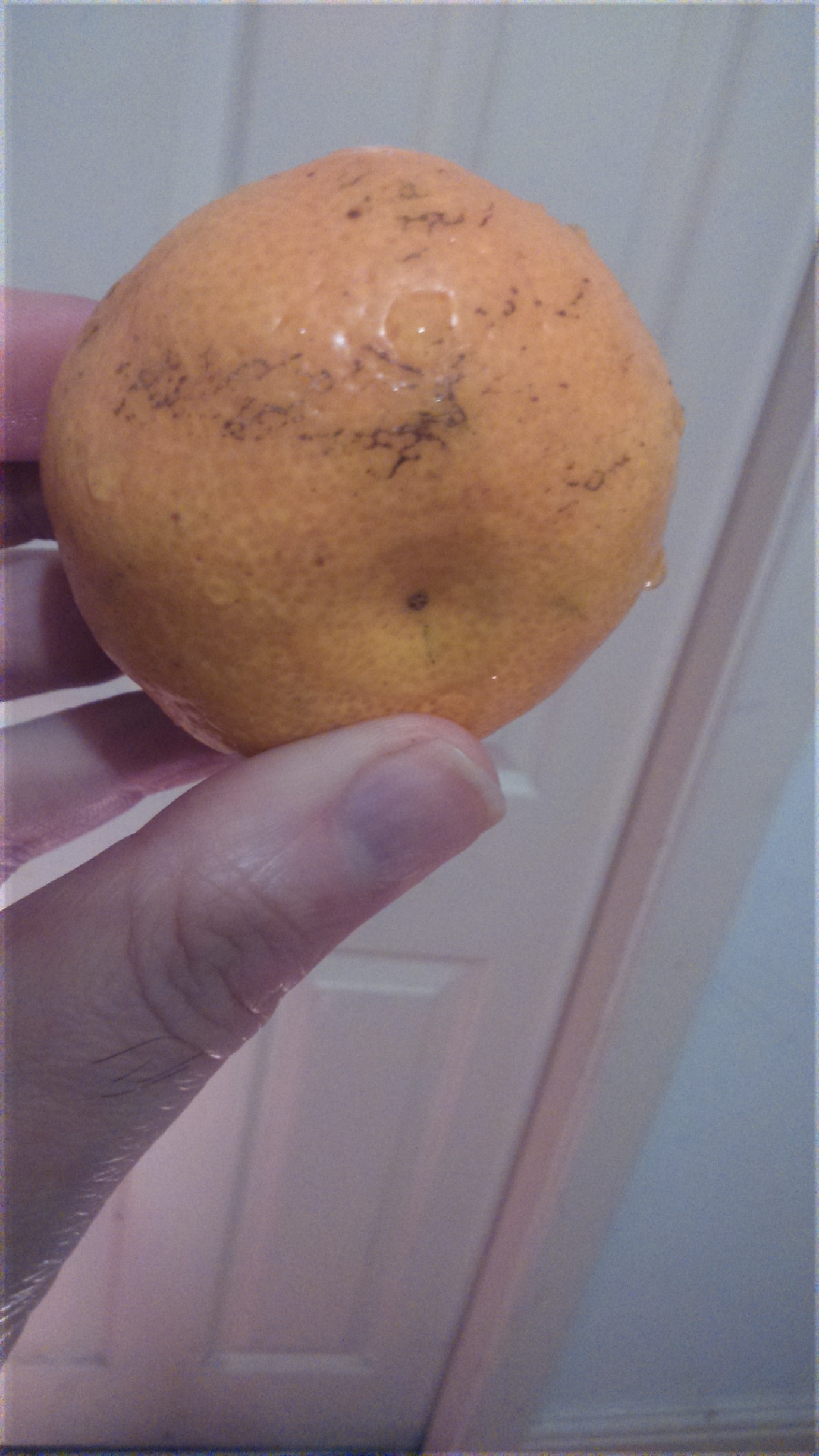 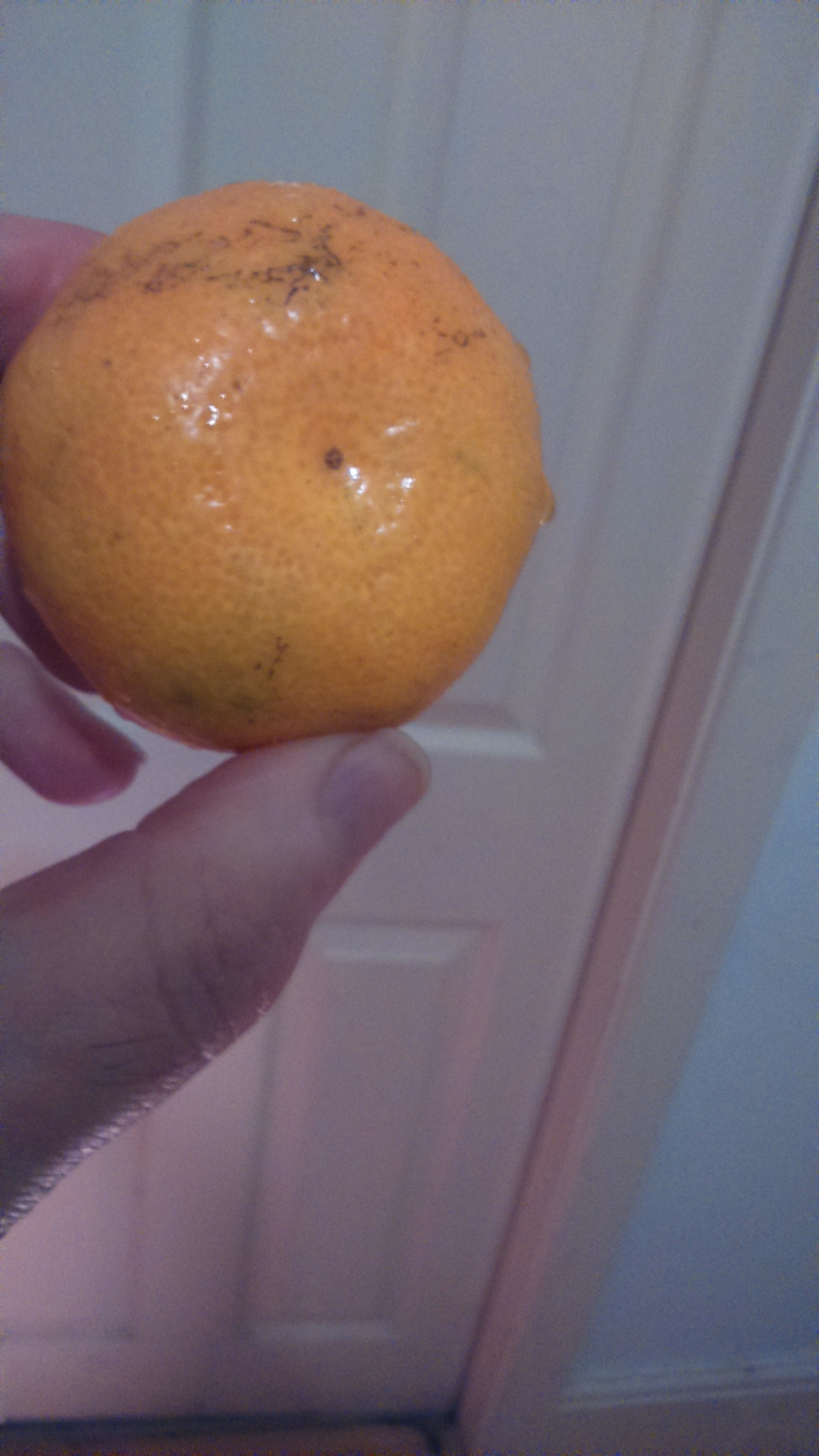 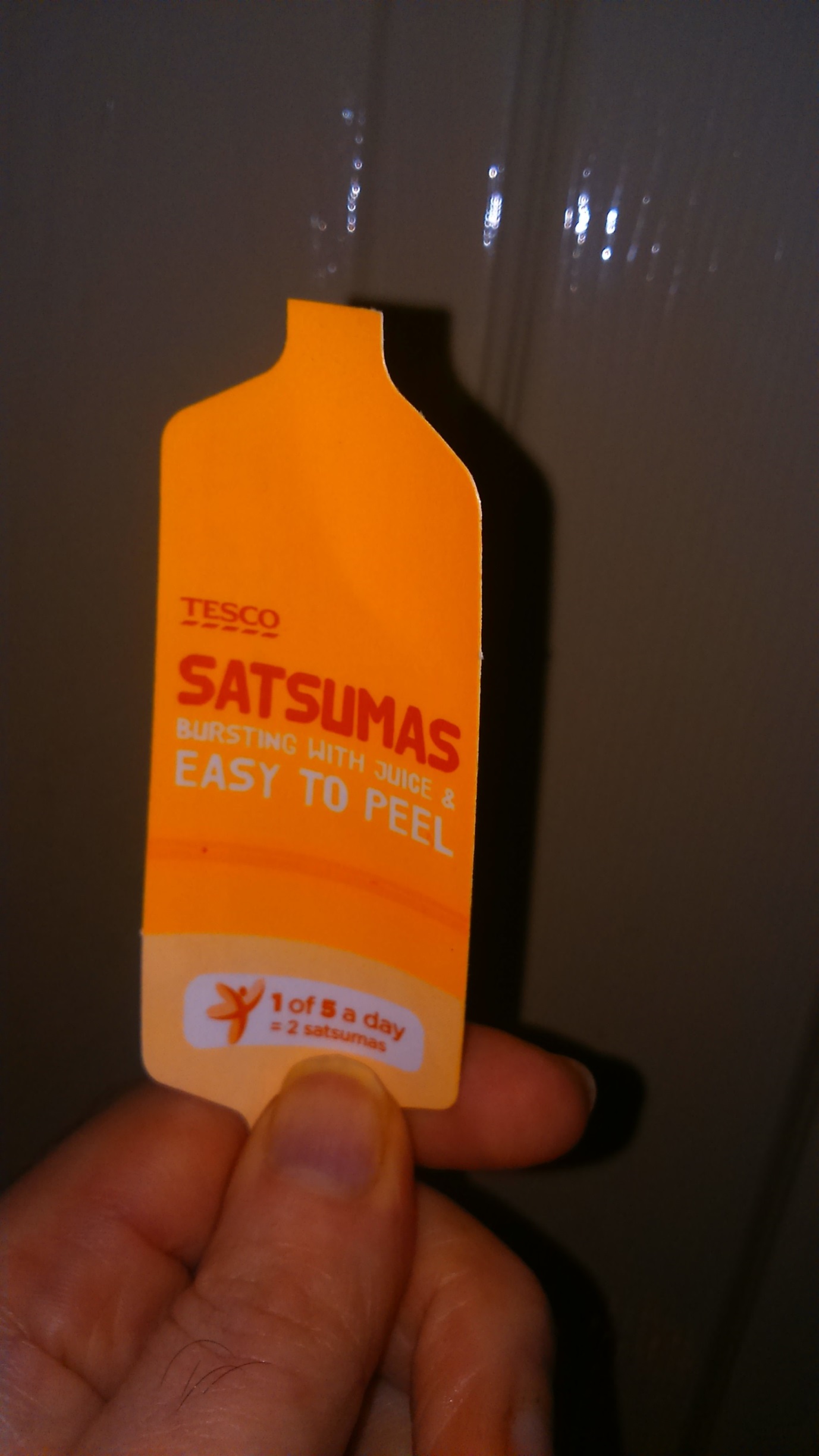 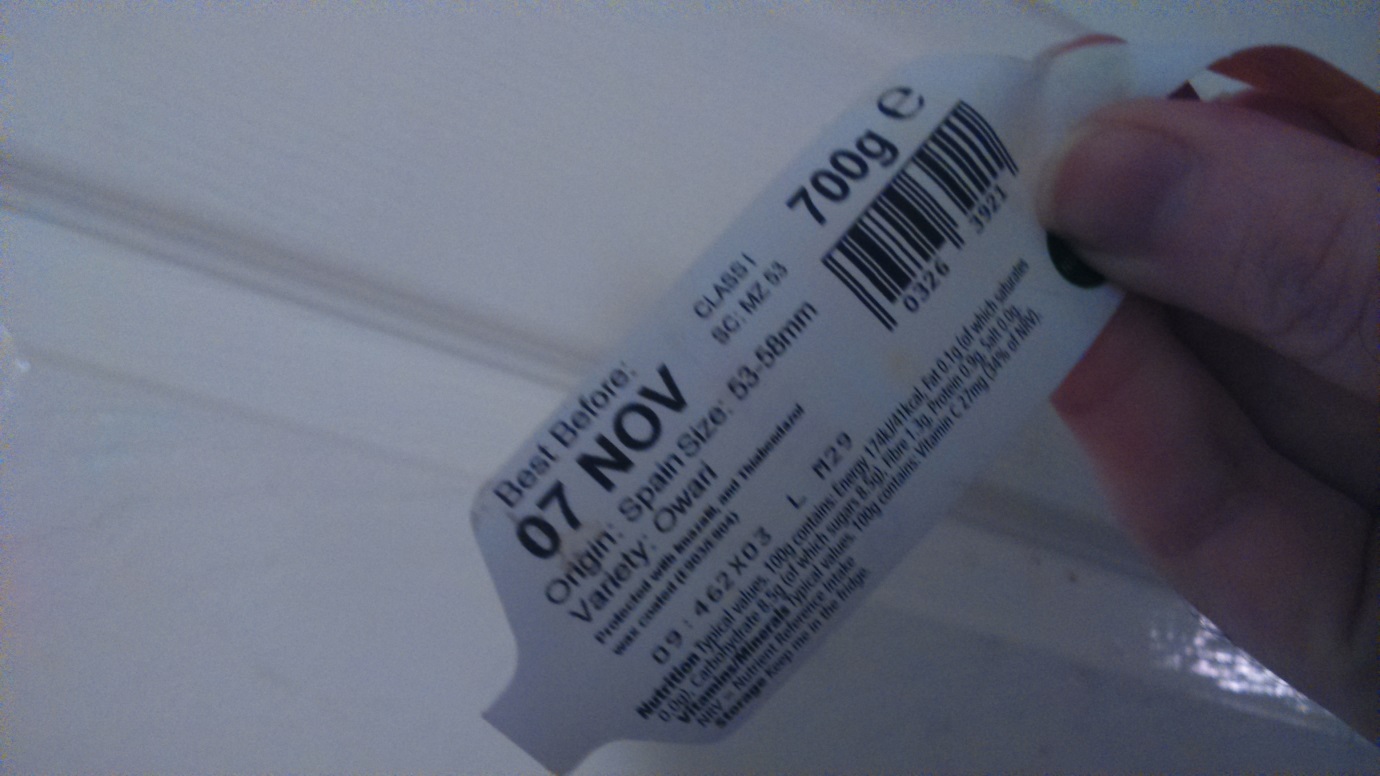 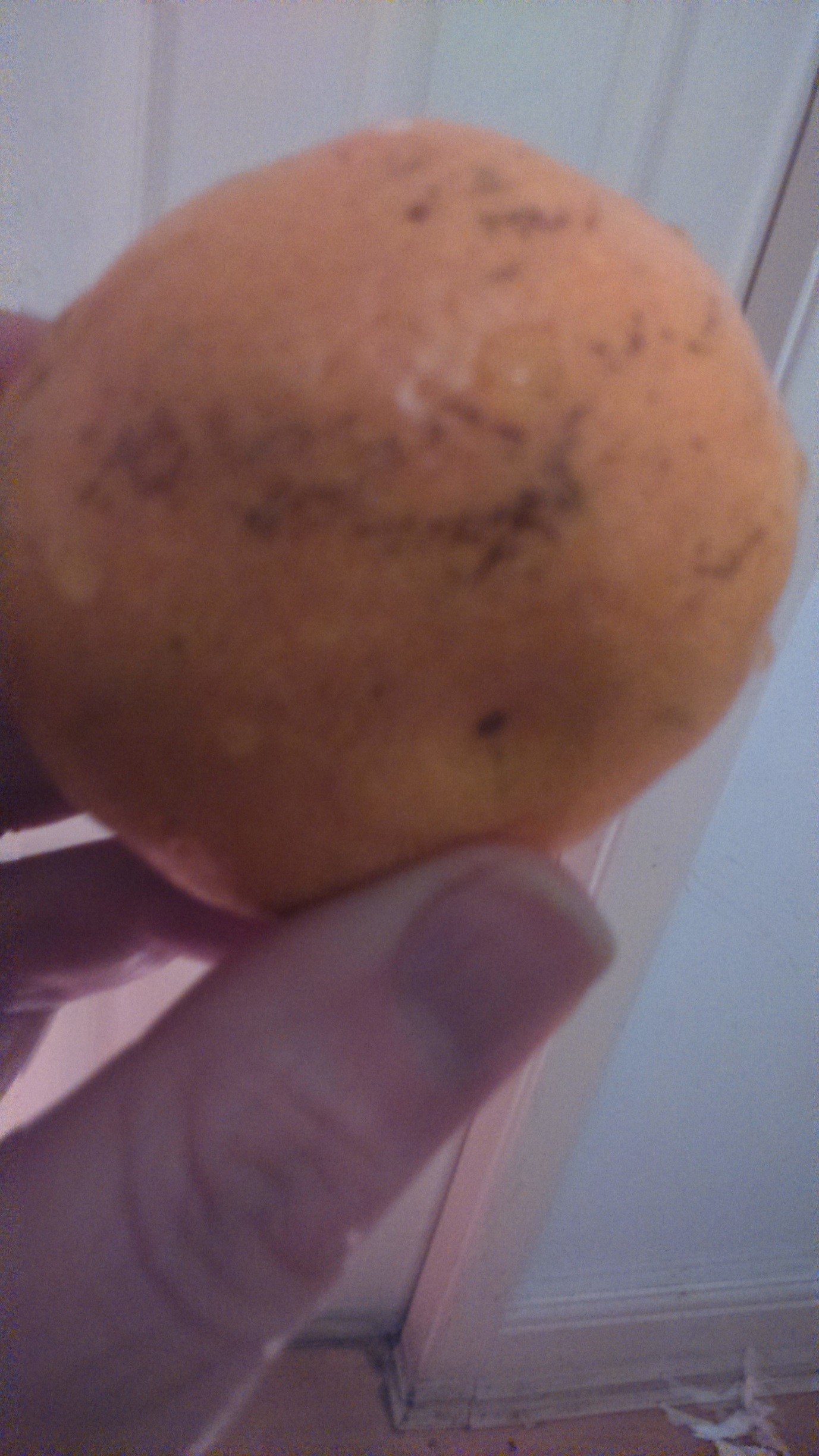 